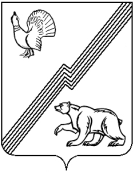 АДМИНИСТРАЦИЯ ГОРОДА ЮГОРСКАХанты-Мансийского автономного округа – Югры ПОСТАНОВЛЕНИЕ (проект)от _____________________									        № _____О внесении изменений в постановлениеадминистрации города Югорска от21.08.2019 № 1855 «Об утверждении административного регламента предоставления муниципальной услуги«Предоставление информации пользователям автомобильных дорогобщего пользования местного значения»В соответствии с Федеральным законом от 27.07.2010 № 210-ФЗ «Об организации предоставления государственных и муниципальных услуг»,  изменением штатного расписания администрации города Югорска:1. Внести в постановление  администрации города Югорска от 21.08.2019  № 1855 «Об утверждении административного регламента предоставления муниципальной услуги «Предоставление информации пользователям автомобильных дорог общего пользования местного значения» следующие изменения:1.1. Пункт 5 изложить в следующей редакции:«5. Контроль за выполнением постановления возложить на заместителя главы города - директора департамента жилищно-коммунального и строительного комплекса администрации города Югорска Р.А. Ефимова.».1.2. В приложении:1.2.1. В пунктах 1, 8 слова «отдел  по гражданской обороне и чрезвычайным ситуациям, транспорту и связи» заменить словами «Департамент жилищно-коммунального  и строительного комплекса» в соответствующем падеже.1.2.2. Слово по тексту «Отдел» заменить словом «Департамент» в соответствующем падеже.1.2.3.  В пунктах 10, 23, 31  слова «отделе документационного и архивного обеспечения администрации города Югорска» заменить словами «журнале регистрации или в электронном документообороте администрации города Югорска»1.2.4. В подпункте 3 пункта 17 слова «начальника Отдела» заменить словами «директора Департамента либо лица его замещающего».1.2.5. В пункте 30 слова «специалист отдела документационного и архивного обеспечения» заменить словами «работник, выполняющий функции по должности не отнесенной, к должностям муниципальной службы и осуществляющая техническое обеспечение деятельности администрации города Югорска».1.2.6. В пунктах 31, 33 слова «начальником Отдела» заменить словами «заместителем директора Департамента» в соответствующих падежах.1.2.7. В пункте 34 слова «жилищно-коммунального и строительного комплекса администрации города Югорска (далее - директор Департамента)» исключить.1.2.8. В пункте 39:1.2.8.1. Абзац первый исключить.1.2.8.2. В абзаце втором слова «начальнику Отдела,» исключить.1.2.8.3. В абзаце третьем слова «начальника Отдела» заменить словами «заместителя Директора».1.2.9. В приложении к административному регламенту слова   «  лично в Отделе по гражданской обороне и чрезвычайным ситуациям, транспорту и связи;» заменить словами « лично в Департаменте жилищно-коммунального и строительного комплекса»;».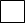 2. Опубликовать постановление в официальном печатном издании города Югорска и разместить на официальном сайте органов местного самоуправления.3. Настоящее постановление вступает в силу после его официального опубликования.Глава города Югорска					 		      А.Ю. ХарловСогласование к проекту постановления администрации города Югорска «О внесении изменений в постановление администрации города Югорска от 21.08.2019 № 1855 «Об утверждении административного регламента предоставления муниципальной услуги «Предоставление информации пользователям автомобильных дорог общего пользования местного значения»Проект муниципального нормативного правового акта коррупциогенных факторов не содержит.                                ______________            _____________________Проект МНПА размещен на независимую антикоррупционную экспертизу с 27.12.2022  по 13.01.2023  _______________________________________________________(ФИО исполнителя, должность)---------------------------------------------------------------------------------------------------------------------------------------------------Рассылка: ДЖКиСК, ОДиАО, ДЭРиПУ, УВПиОС, Гарант, Консультант+ПОЯСНИТЕЛЬНАЯ ЗАПИСКАк проекту постановления администрации города Югорска «О внесении изменений в постановление администрации города Югорска от 21.08.2019 № 1855 «Об утверждении административного регламента предоставления муниципальной услуги «Предоставление информации пользователям автомобильных дорог общего пользования местного значения»»	Разработка проекта административного регламента выполнена департаментом жилищно-коммунального и строительного комплекса  администрации города Югорска.	Проект постановления администрации города Югорска разработан в соответствии с: - Федеральным законом от 27.07.2010 № 210-ФЗ «Об организации предоставления государственных и муниципальных услуг»;- решением Думы города Югорска от 25.10.2022 № 108 «О структуре администрации города Югорска»;- постановлением администрации города Югорска от 21.09.2018 № 2582                «О порядке разработки и утверждения административных регламентов предоставления муниципальных услуг».	На основании требований статьи 13 Федерального закона от 27.07.2010               № 210-ФЗ «Об организации предоставления государственных и муниципальных услуг» проект документа был размещен на сайте администрации города Югорска для прохождения независимой экспертизы с  27.12.2022. Каких- либо замечаний и предложений к проекту административного регламента не поступило.В соответствии с пунктом 1.11 Порядка проведения оценки регулирующего воздействия проектов муниципальных нормативных правовых актов города Югорска, экспертизы и оценки фактического воздействия принятых муниципальных нормативных правовых актов города Югорска, затрагивающих вопросы осуществления предпринимательской и инвестиционной деятельности, утвержденного постановлением администрации города Югорска от 29.12.2020            № 2019 проект муниципального нормативного правового акта  не подлежит оценке  регулирующего воздействия._____________________2023                                               ______________  __________________Наименование органаДата поступления на согласование и подпись лица, принявшего документДата согласованияПодписьДолжность, ФИО, лица,согласовавшего проект НПАДепартамент жилищно-коммунального и строительного комплексаЗам. главы города- директор ДЖКиСКР.А. Ефимов                    Департамент жилищно-коммунального и строительного комплексаНачальник отдела Власова М.В.Департамент экономического развития и проектного управленияОРВ не подлежитОРВ не подлежитДиректор департаментаИ.В. ГрудцынаДепартамент экономического развития и проектного управленияДиректор департаментаИ.В. ГрудцынаДепартамент экономического развития и проектного управленияЗам начальника отдела по реализации адм. реформы Е.В. ГлушковаЮридическое управлениеНачальник управленияА.С. ВласовПервый заместитель главы городаД.А. КрыловИсполнитель:Исполнитель:Исполнитель:Исполнитель: